ПОСТАНОВЛЕНИЕАДМИНИСТРАЦИИ СЕЛЬСКОГО ПОСЕЛЕНИЯ КАРМАСАНСКИЙ СЕЛЬСОВЕТ МУНИЦИПАЛЬНОГО РАЙОНА УФИМСКИЙ РАЙОН РЕСПУБЛИКИ БАШКОРТОСТАН№ 54                                                                 17.12.2019Об утверждении Положения о порядке использования бюджетных ассигнований резервного фонда администрации сельского поселения Кармасанский сельсовет муниципального района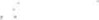 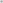 Уфимский район Республики Башкортостан     В соответствии со статьей 81 Бюджетного кодекса Российской Федерации  и статьей 24 Решения Совета сельского поселения Кармасанский сельсовет муниципального района Уфимский район Республики Башкортостан от 27 декабря 2013 года № 213 ”06 утверждении положения о бюджетном процессе в сельском поселении Кармасанский сельсовет муниципального района Уфимский район Республике Башкортостан“ ,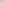 ПОСТАНОВЛЯЮ: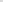 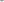 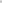 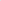 Утвердить прилагаемое Положение о порядке использования бюджетных ассигнований резервного фонда администрации сельского поселения Кармасанский сельсовет муниципального района Уфимский район Республики Башкортостан согласно приложению к настоящему постановлению.Контроль за исполнением настоящего постановления оставляю за собой.Глава сельского поселения                                            М.М.Хазиев                                                                                                           Приложение                           УТВЕРЖДЕНОпостановлением администрации сельского поселения Кармасанский сельсовет муниципального района Уфимский районРеспублики Башкортостан№54 от 17.12.2020Положение о порядке использования бюджетных ассигнований резервного фонда администрации сельского поселения Кармасанский сельсовет муниципального района Уфимский район  Республики Башкортостан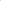 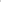 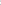 Резервный фонд администрации сельского поселения Кармасанский сельсовет муниципального района Уфимский район Республики Башкортостан (далее - Резервный фонд) создается для финансового обеспечения непредвиденных расходов и мероприятий муниципального значения, не предусмотренных в бюджете сельского поселения Кармасанский сельсовет муниципального района Уфимский район Республики Башкортостан на соответствующий финансовый год (финансовый год и плановый период).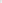 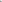 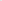 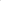 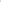 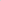 Средства Резервного фонда направляются на финансовое   обеспечение: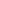    	- проведения аварийно-восстановительных работ и иных мероприятий, связанных с ликвидацией последствий стихийных бедствий и других чрезвычайных ситуаций; 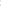         - оказания единовременной материальной помощи гражданам, пострадавшим от стихийных бедствий и других чрезвычайных ситуаций;- проведения национальных выставок, ярмарок, фестивалей, семинаров, совещаний, симпозиумов, конференций, форумов общегосударственного значения, юбилейных, праздничных мероприятий и торжественных приемов, проводимых по решениям главы сельского поселения Кармасанский сельсовет муниципального района Уфимский район Республики Башкортостан конкурсов и соревнований, премирования и награждения их победителей и призеров;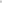 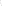  	- изготовления муниципальных наград, юбилейных медалей, дипломов и кубков; - оказания единовременной муниципальной поддержки творческих коллективов и общественных объединений;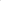 - проведения особо значимых разовых мероприятий в области социальной политики, а также деятельности объектов инфраструктуры; - проведения ремонтных и восстановительных работ по заявкам органов местного самоуправления сельского поселения Кармасанский сельсовет муниципального района Уфимский район Республики Башкортостан; 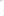 - дополнительных расходов, связанных с изменением структуры органов местного самоуправления сельского поселения Кармасанский сельсовет муниципального района Уфимский район Республики Башкортостан;- расходов на оказание гуманитарной помощи; - других мероприятий, проводимых по решениям администрации сельского поселения Кармасанский сельсовет муниципального района Уфимский район Республики Башкортостан.З. Общий размер Резервного фонда определяется решением Совета сельского поселения Кармасанский сельсовет муниципального района Уфимский район Республики Башкортостан о бюджете сельского поселения Кармасанский сельсовет муниципального района Уфимский район Республики Башкортостан на  соответствующий финансовый год (финансовый год и плановый период).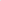 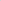 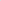 Решения о выделении бюджетных ассигнований из Резервного фонда принимаются в тех случаях, когда средств, находящихся в распоряжении органов местного самоуправления сельского поселения Кармасанский сельсовет муниципального района Уфимский район Республики Башкортостан, осуществляющих эти мероприятия, недостаточно.Основанием для предоставления средств Резервного фонда является распоряжение Главы сельского поселения Кармасанский сельсовет муниципального района Уфимский район Республики Башкортостан (далее - распоряжение).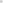 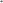 Проекты распоряжений о выделении бюджетных ассигнований из резервного фонда с указанием получателя средств, размера выделяемых средств и направления их расходования готовит администрация  сельского поселения Кармасанский сельсовет муниципального района Уфимский район Республики Башкортостан по поручению главы сельского поселения Кармасанский сельсовет муниципального района Уфимский район Республики Башкортостан на основании представленных органами местного самоуправления сельского поселения Кармасанский сельсовет муниципального района Уфимский район Республики Башкортостан писем с просьбами о выделении средств.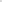 Органы местного самоуправления сельского поселения Кармасанский сельсовет муниципального района Уфимский район Республики Башкортостан обращаются с просьбой о выделении дополнительных средств из Резервного фонда в адрес главы сельского поселения Кармасанский сельсовет муниципального района Уфимский район Республики Башкортостан. К обращению прилагаются все подтверждающие документы (расчеты, сметы, копии договоров, контрактов, счетов). Обращение органа местного самоуправления сельского поселения Кармасанский сельсовет муниципального района Уфимский район Республики Башкортостан подписывается руководителем или лицом, исполняющим его обязанности, о выделении средств по конкретной отрасли. 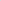 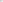 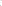 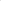 При условии принятия положительного решения о выделении дополнительных средств из Резервного фонда главой сельского поселения Кармасанский сельсовет муниципального района Уфимский район Республики Башкортостан указанное обращение с поручением главы сельского поселения Кармасанский сельсовет муниципального района Уфимский район Республики Башкортостан направляется в администрацию сельского поселения Кармасанский сельсовет муниципального района Уфимский район Республики Башкортостан для подготовки проекта распоряжения о выделении бюджетных ассигнований из Резервного фонда.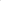 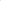 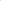 Органы местного самоуправления сельского поселения Кармасанский сельсовет муниципального района Уфимский район Республики Башкортостан, в распоряжение которых выделяются средства Резервного фонда, в месячный срок после проведения соответствующих мероприятий представляют в администрацию сельского поселения Кармасанский сельсовет муниципального района Уфимский район Республики Башкортостан подробный отчет о целевом использовании этих средств.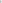 Администрация сельского поселения Кармасанский сельсовет  муниципального района Уфимский район Республики Башкортостан ежегодно до 31 декабря представляет главе сельского поселения Кармасанский сельсовет муниципального района Уфимский район Республики Башкортостан информацию о расходовании бюджетных ассигнований Резервного фонда.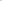 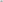 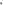 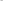 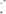 В составе годовой отчетности об исполнении бюджета сельского поселения Кармасанский сельсовет муниципального района Уфимский район Республики Башкортостан отчет об использовании бюджетных ассигнований Резервного фонда направляется в Совет сельского поселения Кармасанский сельсовет муниципального района Уфимский район Республики Башкортостан и контрольно-счетный орган сельского поселения Кармасанский сельсовет муниципального района Уфимский район Республики Башкортостан.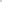 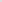 Средства, выделяемые из Резервного фонда, используются строго по целевому назначению и не могут быть направлены на иные цели.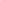 7. Распоряжение является основанием для внесения соответствующих изменений в сводную бюджетную роспись бюджета сельского поселения Кармасанский сельсовет муниципального района Уфимский район Республики Башкортостан.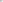 8. Средства, выделяемые из Резервного фонда, подлежат использованию в течение финансового года, для исполнения расходных обязательств в котором они были предназначены.9. Средства, использованные получателем на иные цели, равно как и неиспользованные, подлежат возврату на единый счет бюджета Администрации сельского поселения Кармасанский сельсовет муниципального района Уфимский район Республики Башкортостан, открытый Администрации сельского поселения Кармасанский сельсовет муниципального района Уфимский район в Управлении Федерального казначейства по Республике Башкортостан.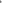 